ЛАБОРАТОРНАЯ РАБОТА №3 ПО ДИСЦИПЛИНЕ «СИСТЕМЫ УПРАВЛЕНИЯ ХИМИКО-ТЕХНОЛОГИЧЕСКИМИ ПРОЦЕССАМИ»ВАРИАНТ 8Атмосферный блок установки ЭЛОУ АВТ -6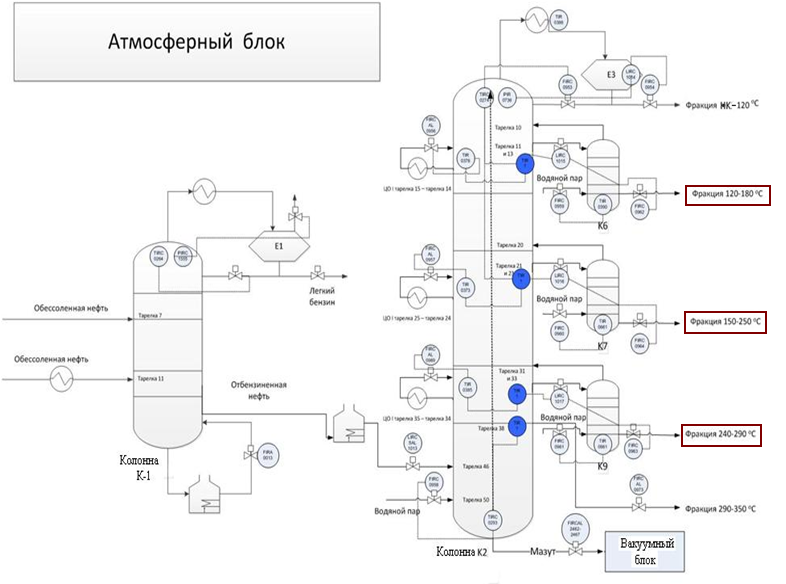 Передаточная функция по каналу управления расход перегретого пара в колонну К-2, Fпар.К-2  – температура низа колонны, TК-2:Передаточная функция по каналу возмущения расход отбензиненной нефти, Fн – температура низа колонны, TК-2:Передаточная функция по вспомогательному каналу расход перегретого пара в колонну К-2, Fпар.К-2 – температура на 50-й тарелке, T50: